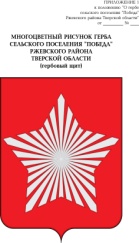 АДМИНИСТРАЦИЯ МУНИЦИПАЛЬНОГО ОБРАЗОВАНИЯСЕЛЬСКОЕ ПОСЕЛЕНИЕ «ПОБЕДА»РЖЕВСКОГО РАЙОНА ТВЕРСКОЙ ОБЛАСТИП О С Т А Н О В Л Е Н И Е	27.04.2017 г.                                                                                               № 36«Об утверждении отчета о реализациимуниципальной программы «Комплексное развитие территории муниципального образования сельское поселение «Победа» Ржевского района Тверской области на 2016-2020 годы» за 2017 год»    В целях исполнения Федерального закона от 7 мая 2013 года № 104-ФЗ «О внесении изменений в Бюджетный кодекс Российской Федерации и отдельные законодательные акты Российской Федерации в связи с совершенствованием бюджетного процесса» и в соответствии с постановлениями администрации сельского поселения «Победа» от    14.08.2017 г. № 64 «О порядке принятия решений  о разработке муниципальных программ, формирования, реализации и проведения оценки эффективности реализации муниципальных программ муниципального образования сельское поселение «Победа»» в связи с переходом на программный бюджет администрация сельского поселения  «Победа»П О С Т А Н О В Л Я Ю:	    Утвердить   отчет о реализации муниципальной программы «Комплексное развитие территории муниципального образования сельское поселение «Победа» Ржевского района Тверской области на 2016-2020 годы» за 2017 год» с приложениями 1 и 2.Глава администрацииСельского  поселения «Победа»                                           Е.Л.Тарасевич